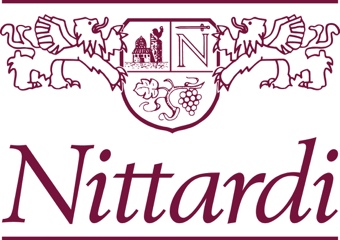 PREMIO NITTARDIDomanda di partecipazione al concorso per la creazione dell'etichetta e della carta velina della 40° annata del Chianti Classico Casanuova di Nittardi 2020. Si prega di inviare il modulo compilato insieme a immagini in alta risoluzione delle due opere e un CV completo a premio@nittardi.com entro il 03.07.2022.Nome __________________________________________________________________________Indirizzo ________________________________________________________________________E-Mail e telefono _________________________________________________________________Titolo, formato, tecnica delle mie opere per l’etichetta e la velina ________________________________________________________________________________________________________________________________________________________________Sito web o social-media ________________________________________________________________________________________________________________________________________________________________Breve curriculum_     Confermo di aver letto le condizioni per partecipare e di essere d'accordo con esse. _____________________Luogo, data e firma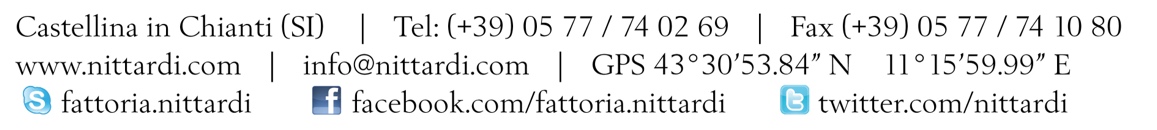 